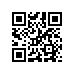 О внесении изменений в приказ от 30.04.2019 № 6.18.1-01/3004-27ПРИКАЗЫВАЮ:Внести в приказ от 30.04.2019 № 6.18.1-01/3004-27 «О составе государственной экзаменационной комиссии по проведению государственной итоговой аттестации студентов образовательной программы «Государственное и муниципальное управление» факультета социальных наук и секретарях государственной экзаменационной комиссии» следующие изменения: в пунктах 2, 3.1 слова «Купряшин Г.Л., доктор политических наук, профессор кафедры теории и методологии государственного и муниципального управления факультета государственного управления ФГБОУ ВО «Московский государственный университет имени М.В. Ломоносова» заменить словами «Купряшин Г.Л., доктор политических наук, заместитель декана по учебно-методической работе и дополнительному образованию, профессор кафедры теории и методологии государственного и муниципального управления факультета государственного управления ФГБОУ ВО «Московский государственный университет имени М.В. Ломоносова»;в пункте 2 слова «Мерсиянова И.В., кандидат социологических наук, заведующий кафедрой, доцент кафедры экономики и управления в негосударственных некоммерческих организациях департамента государственного и муниципального управления факультета социальных наук, директор Центра исследований гражданского общества и некоммерческого сектора Центра исследований гражданского общества и некоммерческого сектора» заменить словами «Левшиц Д.Ю., кандидат юридических наук, профессор кафедры местного самоуправления департамента государственного и муниципального управления факультета социальных наук, член Московской областной коллегии адвокатов «Красная площадь»;в пункте 3.1 слова «Кордонский С.Г., кандидат философских наук, заведующий кафедрой, профессор кафедры местного самоуправления департамента государственного и муниципального управления факультета социальных наук,  заведующий Проектно-учебной лабораторией муниципального управления» заменить словами «Ветрова Е.Ю., кандидат экономических наук, доцент, заместитель заведующего кафедрой финансового менеджмента в государственном секторе факультета социальных наук»;пункт 3.1 в части «Члены локальной ГЭК № 1» дополнить словами «Петухов Р.В., кандидат юридических наук, старший научный сотрудник Центра комплексных социальных исследований Института социологии РАН»;пункт 3.2 исключить;в пункте 3.3 слова «Купряшин Г.Л., доктор политических наук, профессор кафедры теории и методологии государственного и муниципального управления факультета государственного управления ФГБОУ ВО «Московский государственный университет имени М.В. Ломоносова» заменить словами «Южаков В.Н., доктор философских наук, профессор, заведующий научно-исследовательской лабораторией «Центр технологий государственного управления» Института прикладных экономических исследований ФГБОУ ВО «Российская академия народного хозяйства и государственной службы при Президенте Российской Федерации»;пункт 3.3 в части «Члены локальной ГЭК № 3» дополнить словами «Прахов И.А., кандидат экономических наук, доцент департамента прикладной экономики факультета экономических наук, научный сотрудник Международной  научно-учебной лаборатории институционального анализа экономических реформ Института институциональных исследований»;в пункте 3.4 слова «Таран Т.В., менеджер департамента государственного и муниципального управления факультета социальных наук» заменить словами «Завьялова И.В., менеджер департамента государственного и муниципального управления факультета социальных наук»;в пункте 3.5 слова «Попова Е.П., кандидат социологических наук, доцент, доцент кандидат социологических наук» заменить словами «Попова Е.П., кандидат социологических наук, доцент, доцент кафедры теории организаций департамента государственного и муниципального управления факультета социальных наук»; в пункте 3.5 слова «Мударисов А.А., заведующий лабораторией ФГБОУ ВО «Российская академия народного хозяйства и государственной службы при Президенте Российской Федерации» заменить словами «Мударисов А.А., кандидат психологических наук, заместитель директора НОЦ Современных кадровых технологий Института «Высшая школа государственного управления», ФГБОУ ВО «Российская академия народного хозяйства и государственной службы при Президенте Российской Федерации»; в пункте 3.7 слова «Миронова О.В., менеджер департамента государственного и муниципального управления факультета социальных наук» заменить словами «Таран Т.В., менеджер департамента государственного и муниципального управления факультета социальных наук»; в пункте 3.8 слова «Купряшин Г.Л., доктор политических наук, профессор кафедры теории и методологии государственного и муниципального управления факультета государственного управления ФГБОУ ВО «Московский государственный университет имени М.В. Ломоносова» заменить словами «Ксенофонтов М.Ю., доктор экономических наук, доцент, заместитель директора, заведующий лабораторией ФГБУН Института народнохозяйственного прогнозирования Российской академии наук».Проректор									                 С.Ю. РощинРегистрационный номер: 6.18.1-01/0706-03Дата регистрации: 07.06.2019